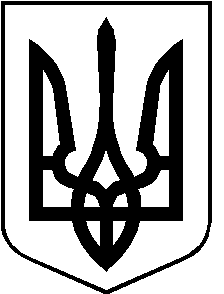 РОЖИЩЕНСЬКА МІСЬКА РАДАВОЛИНСЬКОЇ ОБЛАСТІВОСЬМЕ СКЛИКАННЯРІШЕННЯПро припинення права постійногокористування земельними ділянками 	Розглянувши клопотання ОБ’ЄДНАННЯ ПІДПРИЄМСТВ РЕСТОРАННОГО ГОСПОДАРСТВА, керуючись пунктом 34 частини 1 статті 26,  статтею 33 Закону України «Про місцеве самоврядування в Україні», статями 12, 141 Земельного кодексу України, в зв’язку з переходом права власності на будівлі, які розташовані на земельній ділянці, враховуючи рекомендації постійної комісії з питань депутатської діяльності та етики, дотримання прав людини, законності та правопорядку, земельних відносин, екології, природокористування, охорони пам’яток та історичного середовища від 15.12.23 № 46/18, міська радаВИРІШИЛА:1. Припинити право постійного користування земельною ділянкою ОБ’ЄДНАННЯ ПІДПРИЄМСТВ ГРОМАДСЬКОГО ХАРЧУВАННЯ (Державний акт на право постійного користування землею, зареєстрований в Книзі записів державних актів на право постійного користування землею 18.06.1996 року за  № 143, серія II -ВЛ №001408) в  м. Рожище, вул. Мазепи, 31 площею 0,2119га.2. Контроль за виконанням даного рішення покласти на постійну комісію з питань депутатської діяльності та етики, дотримання прав людини, законності та правопорядку, земельних відносин, екології, природокористування, охорони пам’яток та історичного середовища Рожищенської міської ради.Міський голова  		                                                   Вячеслав ПОЛІЩУК	Алла Солодуха 215 41Олег Данилюк 215 4122 грудня 2023 рокум. Рожище                      № 39/52